Text NewsletterHalbzeit, Auszeit, Freizeit! Unser Audiowalk «Umweg am Albis» ist ein Seh- und Hörerlebnis für alle, die die Sommerferien ohne Flugzeug, Gepäckkontrolle, Impfpass, E-Mails und Warteschlangen verbringen möchten. Lade jetzt unsere App auf Dein Smartphone und begib Dich auf einen idyllischen Rundgang (ca. 90 Minuten) in Kappel am Albis. Hör hin und zu, entdecke neu und verweile da, wo es Dir gerade gefällt. Auf unserem Audio-Rundgang erzählen wir Dir alles, was Du sehen und beobachten kannst – von Biodiversität und Architektur bis hin zu Landwirtschaft und Tourismus. Wirklich alles … ausser Märchen. Informativ, pointiert und unterhaltsam. Für alle ab 9 bis 99 Jahren. Hier geht’s zum Angebot: http://www.umweg-landschaft.ch/Bild Newsletter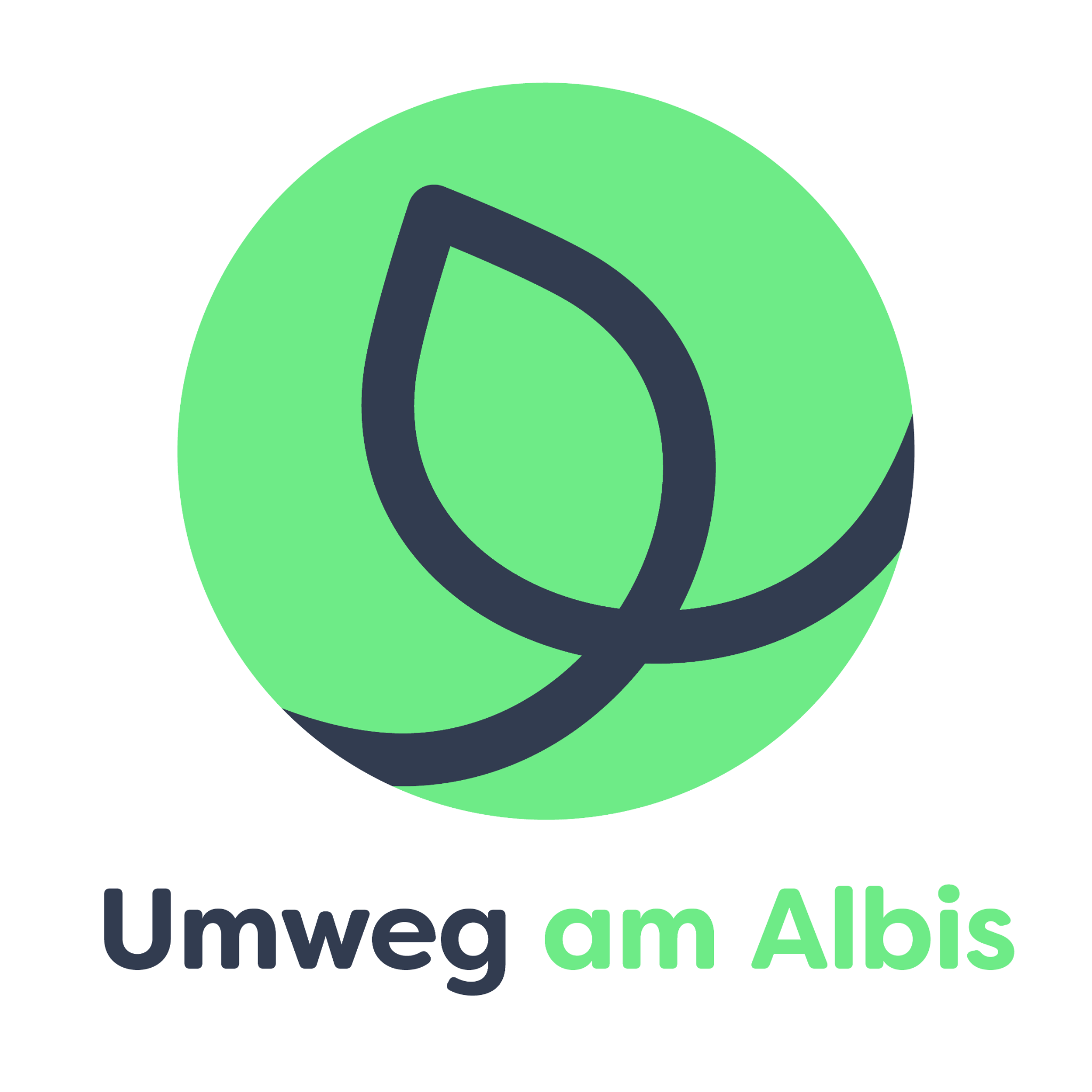 